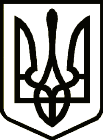 УкраїнаНОВГОРОД – СІВЕРСЬКИЙ МІСЬКИЙ ГОЛОВАРОЗПОРЯДЖЕННЯ09 червня 2023 року 	         м. Новгород - Сіверський		                   № 55-ОДПро внесення змін до складу постійнодіючої комісії з питань списання майнакомунальної власності Новгород-Сіверськоїміської територіальної громади	З метою дотримання єдиних вимог щодо порядку списання та відчуження майна комунальної власності Новгород-Сіверської територіальної громади, відповідно до Закону України «Про бухгалтерський облік та фінансову звітність в Україні», Положення про порядок списання та відчуження майна комунальної власності територіальної громади міста Новгорода-Сіверського, затвердженого рішенням 30-ої позачергової сесії міської ради VII скликання від 10 липня 2018 року №613, із змінами, внесеними рішенням 19-ої позачергової сесії міської ради VIIІ скликання  від 15.12.2022   № 759, керуючись статтею 42 Закону України «Про місцеве самоврядування в Україні»,1. Внести зміни до складу постійно діючої комісії з питань списання майна комунальної власності Новгород-Сіверської міської територіальної громади, затвердженого розпорядженням міського голови від 30.06.2021             № 120-ОД «Про затвердження складу постійної діючої комісії з питань списання майна комунальної власності Новгород-Сіверської міської територіальної громади», виклавши його в новій редакції, що додається.2. Контроль за виконанням розпорядження покласти на заступника міського голови з питань діяльності виконавчих органів міської ради           Йожикова С.В.Міський голова								Л. ТкаченкоПроєкт рішення підготував:В.о. начальника відділу інвестиційта комунального майна міської ради                                               				Н. МакосєєваПОГОДЖЕНО:Заступник міського головиз питань діяльності виконавчихорганів міської ради							С. ЙожиковКеруючий справами виконавчогокомітету міської ради 							С. ПоливодаНачальника юридичного відділу міської ради 							М. ШахуновНачальник загального відділуміської ради  								Т. ЛипськаЗАТВЕРДЖЕНО Розпорядження міського голови30червня 2021 року № 120 -ОД(в редакції розпорядження міського головивід 09.06.2023 №55-ОД)Склад постійно діючої комісіїз питань списання майна комунальної власності Новгород-Сіверської міської територіальної громадиКеруючий справами виконавчого комітету міської ради							С. Поливода1.ЙожиковСергій Валерійович-заступник міського голови з питань діяльності виконавчих органів міської ради, голова комісії;2.КротОксана Петрівна-начальник відділу інвестицій та комунального майна міської ради, заступник голови комісії;3.МакосєєваНаталія Володимирівна-головний спеціаліст відділу інвестицій та комунального майна міської ради, секретар комісії;Члени комісії:4.ЛакозаСергій Борисович-депутат міської ради, голова постійної комісії міської ради з питань планування, бюджету та комунальної власності;5.Голуб Валентин Володимирович-майстер з благоустрою міської ради;6.Сергієнко Віталій Михайлович-начальник відділу житлово-комунального господарства міської ради;7.ПлотніковПавло Олександрович-депутат міської ради, заступник голови постійної комісії міської ради з питань планування, бюджету та комунальної власності;8.Топчій Ніна Михайлівна-депутат міської ради, начальник відділу бухгалтерського обліку, планування та звітності міської ради;9.ЗєнченкоЛюдмила Леонідівна-головний спеціаліст відділу бухгалтерського обліку, планування та звітності міської ради;10.ШахуновМаксим Олександрович-начальник юридичного відділу міської ради.